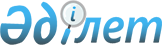 О внесении изменений в постановление акимата города Петропавловска от 11 декабря 2007 года N 1981 "Об утверждении стандарта оказания государственной услуги "Оформление документов на социальное обслуживание в психоневрологических медико-социальных учреждениях" государственным учреждением "Отдел занятости и социальных программ города Петропавловска"
"
					
			Утративший силу
			
			
		
					Постановление акимата города Петропавловска Северо-Казахстанской области от 8 сентября 2008 года N 1519. Зарегистрировано Управлением юстиции города Петропавловска Северо-Казахстанской области 9 октября 2008 года N 13-1-125. Утратило силу - постановлением акимата города Петропавловска Северо-Казахстанской области от 31 августа 2012 года N 1825

      Сноска. Утратило силу - постановлением акимата города Петропавловска Северо-Казахстанской области от 31.08.2012 N 1825      В соответствии со статьей 28 Закона Республики Казахстан от 24 марта 1998 года N 213-I "О нормативных правовых актах", акимат города ПОСТАНОВЛЯЕТ: 

      1. Внести в постановление акимата города Петропавловска от 11 декабря 2007 года N 1981 "Об утверждении стандарт оказания государственной услуги "Оформление документов на социальное обслуживание в психоневрологических медико-социальных учреждениях" государственным учреждением "Отдел занятости и социальных программ города Петропавловска" (зарегистрировано в государственном реестре за N 13-1-103 от 11 января 2008 года, опубликовано в газетах "Проспект СК" N 5-6 от 1 февраля 2008 года, "Қызылжар нұры" N 5 от 1 февраля 2008 года) следующие изменения: 

      пункт 12 изложить в следующей редакции: 

      "12. Перечень необходимых документов для получения государственной услуги: 

      1) заявление родителей (законных представителей) или по ходатайству медицинской организации; 

      2) удостоверение личности; 

      3)свидетельство о присвоении регистрационного номера налогоплательщика; 

      4) свидетельство о присвоении социального индивидуального кода; 

      5) медицинская карта; 

      6) выписка из амбулаторной карты; 

      7) копия выписки из справки об инвалидности; 

      8) копия выписки из индивидуальной программы реабилитации инвалида; 

      9) решение суда о признании лица недееспособным (при наличии). 

      Государственное учреждение "Отдел занятости и социальных программ города Петропавловска", график работы и приема: с понедельника по пятницу: с 9.00 часов до 18.00 часов, перерыв с 13.00 часов до 14.00 часов, адрес: Северо-Казахстанская область, город Петропавловск, улица Казахстанской правды, 35, кабинеты N 10 N 11, N 12, телефоны: 34-45-70, 31-11-27."; 

      пункт 16 изложить в следующей редакции: 

      "16. Способ оказания услуги - родители (законные представители) или ходатайство медицинской организации. 

      Конечный результат оказания услуги выдается по адресу: Северо-Казахстанская область, город Петропавловск, улица Казахстанской правды, 35, кабинеты N 11, N 12 . " 

      2. Контроль за исполнением настоящего постановления возложить на первого заместителя акима города Сарсембаева А.З. 

      3. Настоящее постановление вводится в действие по истечении десяти календарных дней со дня его первого официального опубликования.       И.о. акима города                 Т. Кульжанова 
					© 2012. РГП на ПХВ «Институт законодательства и правовой информации Республики Казахстан» Министерства юстиции Республики Казахстан
				